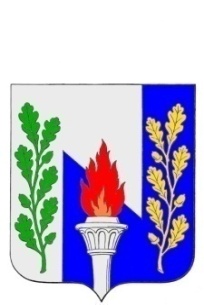 Тульская  областьМуниципальное образование рабочий поселок ПервомайскийЩекинского районаСОБРАНИЕ ДЕПУТАТОВРЕШЕНИЕот «_______»  марта 2023 года                                           № О внесении изменения  в Решение Собрания депутатов от 19.07.2019 года №87-410 «Об утверждении Положения «О приватизации муниципального имущества муниципального образования рабочий поселок Первомайский Щекинского района»В соответствии с Федеральным законом от 06.10.2003 № 131-ФЗ «Об общих принципах организации местного самоуправления в Российской Федерации» п. п. 16 п.3 ст. 15, п. 14.1. ст.18 Федерального закона РФ № 178-ФЗ от 21.12.2001 года "О приватизации государственного и муниципального имущества", Федеральным законом от 01.07.2017 № 155-ФЗ «О внесении изменений в статью 5 Федерального закона «О приватизации государственного и муниципального имущества», Федерального закона «О порядке осуществления иностранных инвестиций в хозяйственные общества, имеющие  стратегическое значение для обеспечения обороны страны и безопасности государства», Федеральным законом №512-ФЗ от 05.12.2022 года «О внесении изменений в Федеральный  закон «О приватизации государственного и муниципального имущества», на основании Устава муниципального образования рабочий поселок Первомайский Щекинского района, Собрание депутатов муниципального образования рабочий поселок Первомайский Щекинского района РЕШИЛО:Пункт  9.2 изложить с следующей редакции:Лица, желающие приобрести муниципальное имущество способами и в порядке, установленными действующим законодательством Российской Федерации и настоящим Положением, представляют следующие документы:- заявку (формы заявки - приложения 1, 2, 3);-выписку из счета, подтверждающую поступление соответствующих денежных средств в качестве задатка на основании Договора о задатке (форма Договора о задатке - приложение 4);- документ, подтверждающий уведомление федерального антимонопольного органа или его территориального органа о намерении приобрести подлежащее приватизации имущество в соответствии с антимонопольным законодательством Российской Федерации.- Физические лица предъявляют документ, удостоверяющий личность или предоставляют копии всех его листов- Юридические лица дополнительно представляют следующие документы:- нотариально заверенные копии учредительных документов;документ, содержащий сведения о доле Российской Федерации, субъекта Российской Федерации или муниципального образования в уставном капитале юридического лица (реестр владельцев акций либо выписка из него или заверенное печатью юридического лица (при наличии печати) и подписанное его руководителем письмо);документ, который подтверждает полномочия руководителя юридического лица на осуществление действий от имени юридического лица (копия Решения о назначении этого лица или о его избрании) и в соответствии с которым руководитель юридического лица обладает правом действовать от имени юридического лица без доверенности;В случае подачи заявки представителем претендента предъявляется надлежащим образом оформленная доверенность.2. Контроль за выполнением настоящего Решения возложить на главу администрации МО р.п. Первомайский Щекинского района (Шепелёва И.И).3. Опубликовать настоящее Решение в информационном бюллетене «Первомайские вести» и разместить на официальном сайте муниципального образования рабочий поселок Первомайский Щекинского района, и в сетевом издании «Щекинский муниципальный вестник».4. Решение вступает в силу со дня официального опубликования.Глава муниципального образованиярабочий поселок ПервомайскийЩекинского района                                                                   М.А. Хакимов